Unit 8 Lesson 2: More MultiplicationWU Estimation Exploration: Large Product (Warm up)Student Task StatementRecord an estimate that is:1 Kiran’s WorkStudent Task StatementFind the value of the product.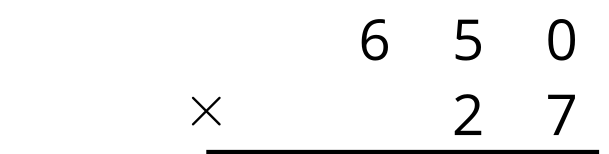 Below is Kiran’s work finding the value of the product . Is his answer reasonable? Explain your reasoning.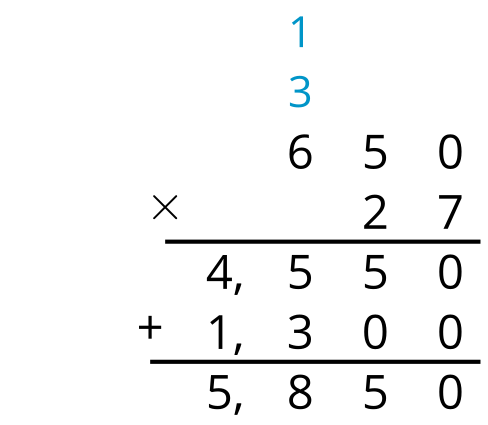 What parts of the work do you agree with? Be prepared to explain your reasoning.What parts of the work do you disagree with? Be prepared to explain your reasoning.Look at your solution to problem 1. Is there anything you want to revise? Be prepared to explain.2 Zero the HeroStudent Task StatementFind the value of each product.1.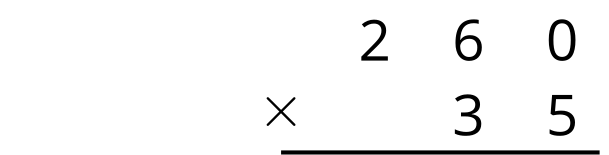 2.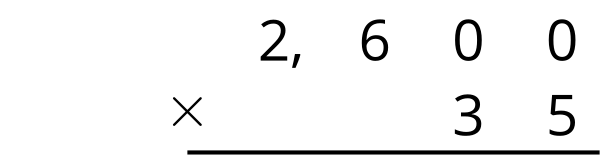 3.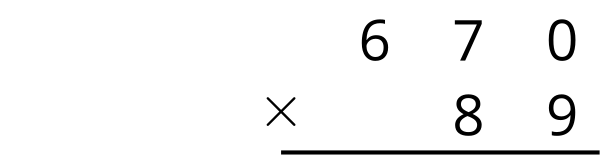 4.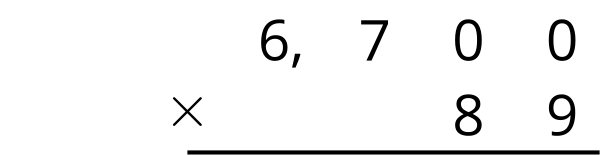 Activity Synthesis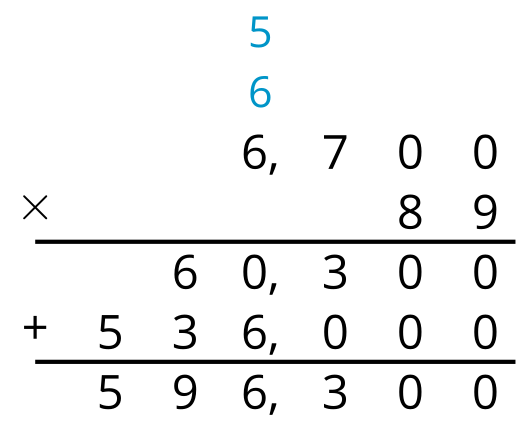 Images for Activity Synthesis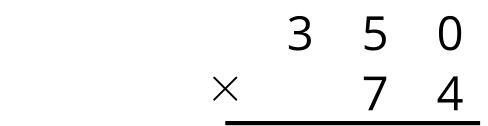 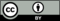 © CC BY 2021 Illustrative Mathematics®too lowabout righttoo high